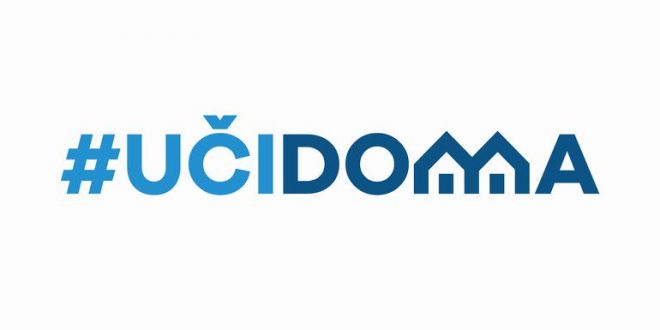 SEDMIČNI PLAN RADA PO PREDMETIMA ZA PERIOD 06.04..2020. – 10.04.2020.RAZRED I PREDMET: Priroda i društvo_____________   NASTAVNIK/CI: Marjana Nikolić, Zdravka Vreteničić, Erdemina Šabotić,                     Jelena Šćepanović, Aleksandra PetkovskiRAZRED I PREDMET: Priroda i društvo_____________   NASTAVNIK/CI: Marjana Nikolić, Zdravka Vreteničić, Erdemina Šabotić,                     Jelena Šćepanović, Aleksandra PetkovskiRAZRED I PREDMET: Priroda i društvo_____________   NASTAVNIK/CI: Marjana Nikolić, Zdravka Vreteničić, Erdemina Šabotić,                     Jelena Šćepanović, Aleksandra PetkovskiRAZRED I PREDMET: Priroda i društvo_____________   NASTAVNIK/CI: Marjana Nikolić, Zdravka Vreteničić, Erdemina Šabotić,                     Jelena Šćepanović, Aleksandra PetkovskiRAZRED I PREDMET: Priroda i društvo_____________   NASTAVNIK/CI: Marjana Nikolić, Zdravka Vreteničić, Erdemina Šabotić,                     Jelena Šćepanović, Aleksandra PetkovskiDANISHODIAKTIVNOSTISADRŽAJ/POJMOVINAČIN KOMUNIKACIJEPONEDELJAK06.04..2020.UTORAK07.04.2020.
-
-
-
-SRIJEDA08.04.2020.
-
-
-
-ČETVRTAK09.04.2020.PETAK10.04.2020.Tokom učenja učenici će moćida imenuju spoljašnje djelove tijela -Rad na udžbeniku I nastavnom listiću-Djelovi tijela, Udžbenik, 40. Str.-Viber grupa svakog odjeljenja sa nastavnikom, online sajtovi
-POVRATNA INFORMACIJA U TOKU SEDMICE